Supermarktcoördinator Voedselbank stad Groningen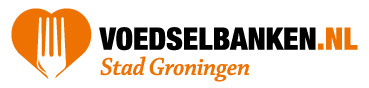 
Over de Voedselbank
In Nederland leven meer dan een miljoen mensen onder de armoedegrens. De Voedselbanken helpen de armsten door ze tijdelijk te voorzien van voedselpakketten. Om onze cliënten van voldoende eten te kunnen voorzien, werken wij samen met bedrijven, instellingen, overheden en particulieren. Zo zorgen we er samen voor dat armoede wordt bestreden, voedseloverschotten verdwijnen en het milieu minder wordt belast. Om de zelfredzaamheid van onze cliënten te vergroten, werken we samen met lokale organisaties die onze cliënten helpen om weer op eigen benen te staan. De Voedselbank werkt uitsluitend met vrijwilligers.Wie zoeken we?Ben jij een sociaal beestje? Ben je graag onder de mensen, altijd in voor een spontane babbel en heb je een sterke binding met de wijk waarin je woont? Dan is deze vacature op je buik geschreven!
Als supermarktcoördinator ben je bij de supermarkten bij jou in de buurt actief aan het werken aan de bekendheid van de Voedselbank. De doelstelling is om meer donaties in de vorm van financiële middelen maar ook voedsel te vergaren.
Daarnaast stuur je de vrijwilligers die zich voor dit project inzetten aan en leg je verantwoording af aan de afdeling Marketing & Communicatie.Feiten op een rijtje:
Het betreft een parttime functie met wisselende urenDe Voedselbank werkt uitsluitend met vrijwilligers600 Huishoudens ontvangen iedere week een voedselpakketDat zijn ongeveer 2.100 personenGroningen is de armste stad van Nederland (16% leeft onder de armoedegrens)
Geïnteresseerd?
Stuur dan je CV en motivatie voor 9 maart 2015 naar: communicatie@voedselbank-groningen.nl onder vermelding van: Sollicitatie supermarktcoördinator. 
Voor meer informatie over de inhoud van de functie kunt u contact opnemen met Margreet Timmer, telefoonnummer: 06 – 50 21 74 74.
Let op!
Er zijn twee verschillende functies, te weten de supermarktcoördinator en de supermarktcollectant. Als supermarktcoördinator ben je naast het actief werven het aanspreekpunt voor de collectanten en leg je verantwoording af aan de afdeling Communicatie & Marketing van de Voedselbank stad Groningen. De supermarktcollectant houdt zich voornamelijk bezig met het werven van producten en legt verantwoording af aan de supermarktcoördinator. 